Catchgate Primary School – 0 – 5 Childcare and Early Years Provision	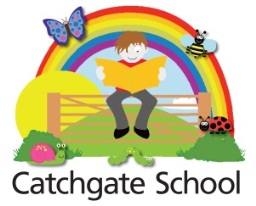 Person Specification Essential   NVQ Level 3 Early Years Care & Education Diploma or Equivalent Experience of working in a pre-school environmentKnowledge of Health and Safety / Child Protection ProceduresKnowledge of OFSTEDAdaptability, strong motivation, good team memberWillingness to develop training skillsAttendance at staff meeting and in service training sessionsDesirablePlay work diploma/ certificateCurrent first aid certificateBasic food hygiene certificateFull day care experienceExperience in record keepingKey person dutiesPrinciples of EYFSGood communication skillsCreative flair Participation in association meetings and social events